Smatram da naše društvo još nije spremno da ozbiljno izučava film i animaciju, ozbiljno i odgovorno, još od osnovne škole, mada je film, još otkako je stvoren 1895. godine i prikazan prvi put u Beogradu 6. juna 1896., vrtoglavom brzinom osvojio svet. U našoj prosveti preovladava stav da bi dodavanje još jednog nastavnog predmeta bilo opterećenje za decu, dok ja mislim da bi deca i omladina sa oduševljenjem dočekali izučavanje filma i animacije.I deca i omladina a bogami i stariji, svi su odrasli na filmovima i animaciji, svidelo se to nekom ili ne. Tako da je, objektivno, interesovanje za ovu oblast veliko. (Kada kažem film, mislim na svaki vid pokretnih slika, bila to filmska traka, video, televizija...) Iako svi vole filmove i animaciju, malo se priča o tome šta je gledanno, mada, sa druge strane postoji poplava raznih informacija koje se plasirajju. Svakako bi dobro došla pomoć, naročito mladima, da izgrade svoj kritički stav.. Zato mislim da bi, pre svega, trebalo, kroz nastavu u školama ili na kursevima, ili predavanjima, stvoriti kadar koji bi bio dovoljno osposobljen da deci prenese znanje prilagođeno njihovom uzrastu o onom što su upravo gledali.Svakako pomaže saradnja nastavnika i roditelja u formiranju ličnossti deteta, pa se to odnosi i na gledanje filmova, igrica, videa, itd. Kao uostalom i na druge oblasti, kako nastavnih predmeta, tako i kada su u pitanju čitanje knjiga, gledanje pozorišnih predstava, slušanje muzike, itd.Izučavanje filma ozbiljnije bi moglo da se uči već od šestog razreda, mada obrazovanje već treba početi od obdaništa, kroz igru, jer je to deo modernog sveta.Meni nije poznato da se kod nas o filmu i animaciji izučava u osnovnoj školi, pa ni u srednjoj. Postoje doduše privatne škole kao i kurseviza izučavanje filma in animacije. Ja sam jednu takvu školu završila u Domu Omladine 1977.-1978. Vodio ju je Miroslav Bata Petrović. Bila je to dobra škola za filmske amatere. Filmovi koje smo tamo gledali nisu bili na repertoaru u gradu... Mislim da sada postoji neka slična škola u Domu kulture Studentski grad; ali to je ipak nešto drugo – organizovano na državnom nivou ne postoji izučavanje ovako velike oblasti kao što je film. Iako je ova nesreća u vidu Kovida 19, pokazala sve prednosti prenosa znanja putem videa, televizije, onlajn.Neki nastavnici su ovakvi, neki onakvi. Kako-ko. A i sami predmeti su različiti i za neke predmete je prosto potrebno da film podrži njihovo izlaganje. Neka druga znanja zahtevaju živu reč.Bilo bi dobro da film i animacija bude poseban predmet već u šestom razredu osnovne škole, jer to je jezik, kao slova i brojevi.Ne znam tačno kako je sada. Da li se išta izučava kao neki drugi predmet, možda srpski jezik i književnost, umetnost, likovno, muzičko, fizika?Deca su zainteresovana više nego mi za filmove i animaciju. Kako za gledanje tako i za samu proizvodnju. Nove tehnologije bliže su deci nego starijima, brže savladavaju tehniku, jezik fima im je bliži, kao I kompjuterski jezik, tehnologija mobilnih telefona.Ako želimo da ih naučimo znanjima koja smo mi učili, bolje ih je učiti na mnogo brži I prihvatljiviji način, nema se više mnogo vremena.BIOGRAFIJAJa sam u animirani film zalutala slučajno. Kada sam radila diplomski rad na Pejzažnoj arhitekturi, htela sam da to bude nešto izuzetno. Zato sam otiša u Dom Omladine gde je radila Škola za filmske amatere koju je vodio Miroslav Bata Petrović... I kada sam od Bate čula da se tu izučava I crtani film, malo sam skrenula sa pravog puta.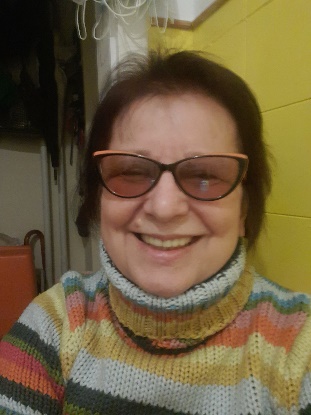 Moj prvi film “Film A” pomogli su mi da snimim Buca Lupa i Bata Petrović, u Domu JNA. Kasnije sam otišla u Dunav film gde je postojao studio za animirani film. Tu sam radila kao frazer, kod Veljka Bikića, koji je snimao svoju “Stanicu”, zatim smo radili fim Zorana Čakuljevića Kristofore crni sine… onda u Zastava filmu, za Veru Vlaić. Bila sam animator u filmu “Jutarnja fiskultura”, kao i nizu drugih filmova za vojsku. Takođe sam radila sa velikim brojem naših poznatih autora animiranog filma.Moj prvi profesionalno urađen autorski film je “Kod mačke na časti”, po Zmajevoj pesmi. Ali ovde govorimo o nedostatku materijala za izradu istog, zato što su u Jugoslaviji već počele sankcije, ničim izazvane. U mom drugom filmu “U nevolji”, govorim o trenutnoj političkoj situaciji iz ugla crtanog filma. U trećem, opet po Zmaju, “Sadi drvo”…Napravila sam 11 kratkih crtanih filmova, i 2 dokumentarca. A sada, ukoliko dobijem finansiranje, planiram da snimim film o Jovanu Jovanoviću Zmaju, predstavljenom kroz njegove pesme, po nazivu “Zmaj za malu i malo veću decu”.Moji filmovi su“Film A”“Film B”“Kod mačke na časti”“U nevolji”“Sadi drvo”“Al je lep ovaj svet”“Ispred rešetaka”“Patak i žabe”“Bio jednom jedan vuk”“Ustani pile mamino”“Eka i Bi”“Sto prva priča o velikom ratu” (dokumentarac)“Uveličavanje sveta” (dokumentarac)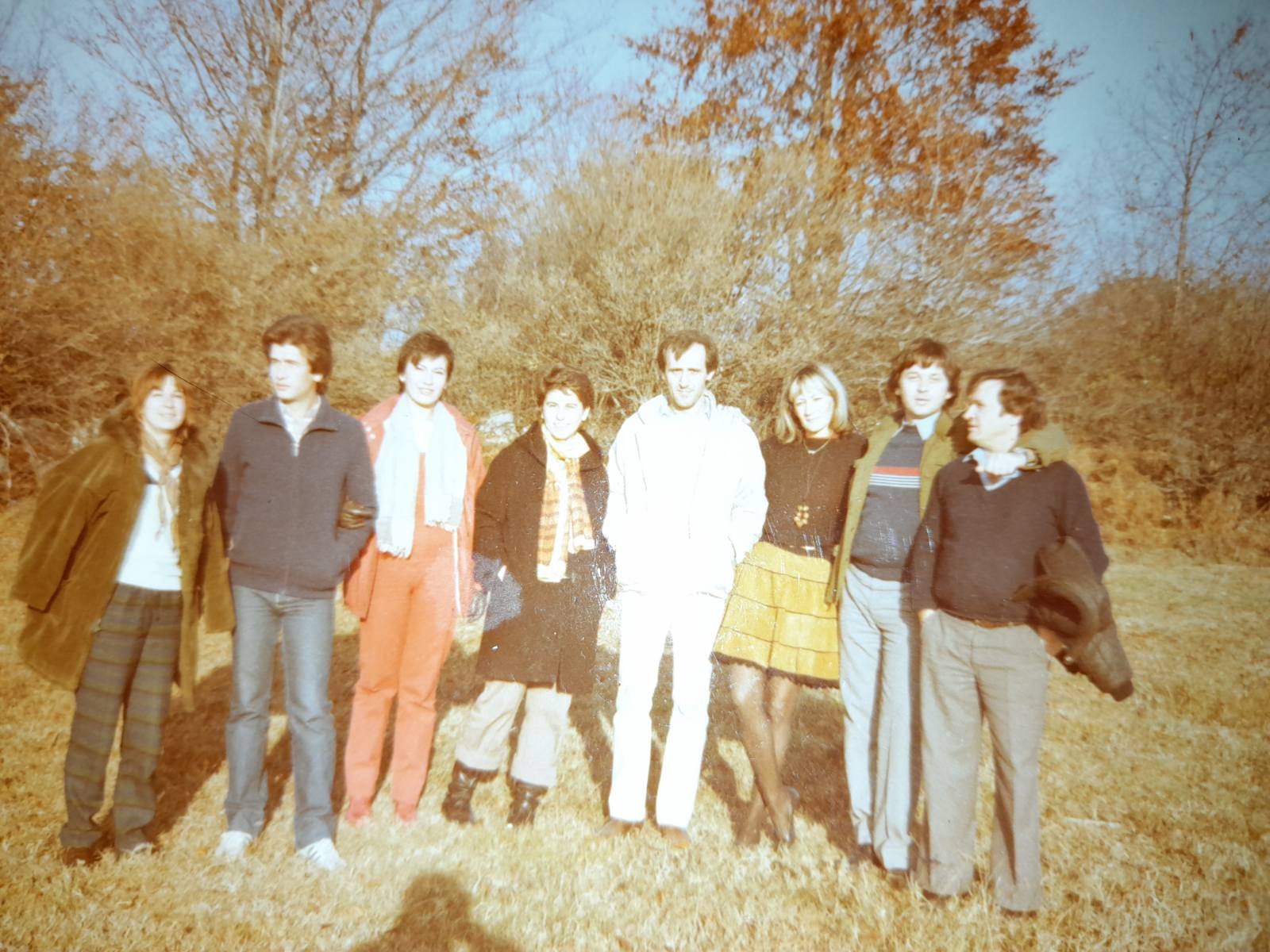 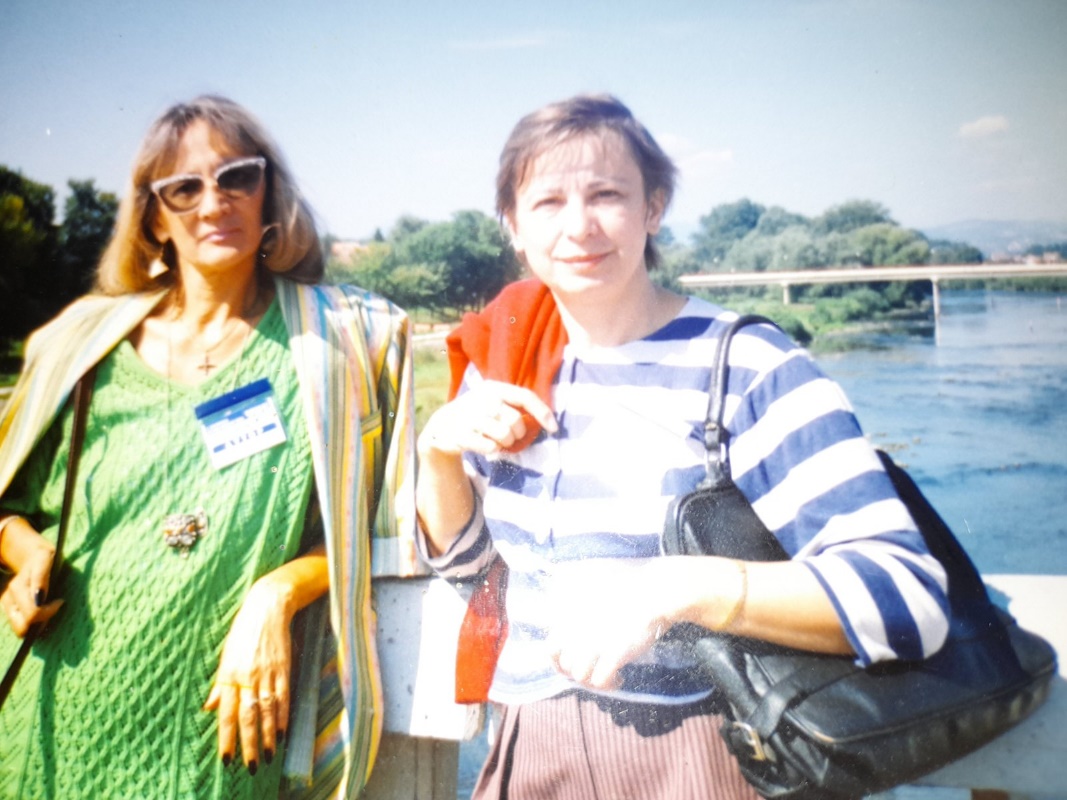 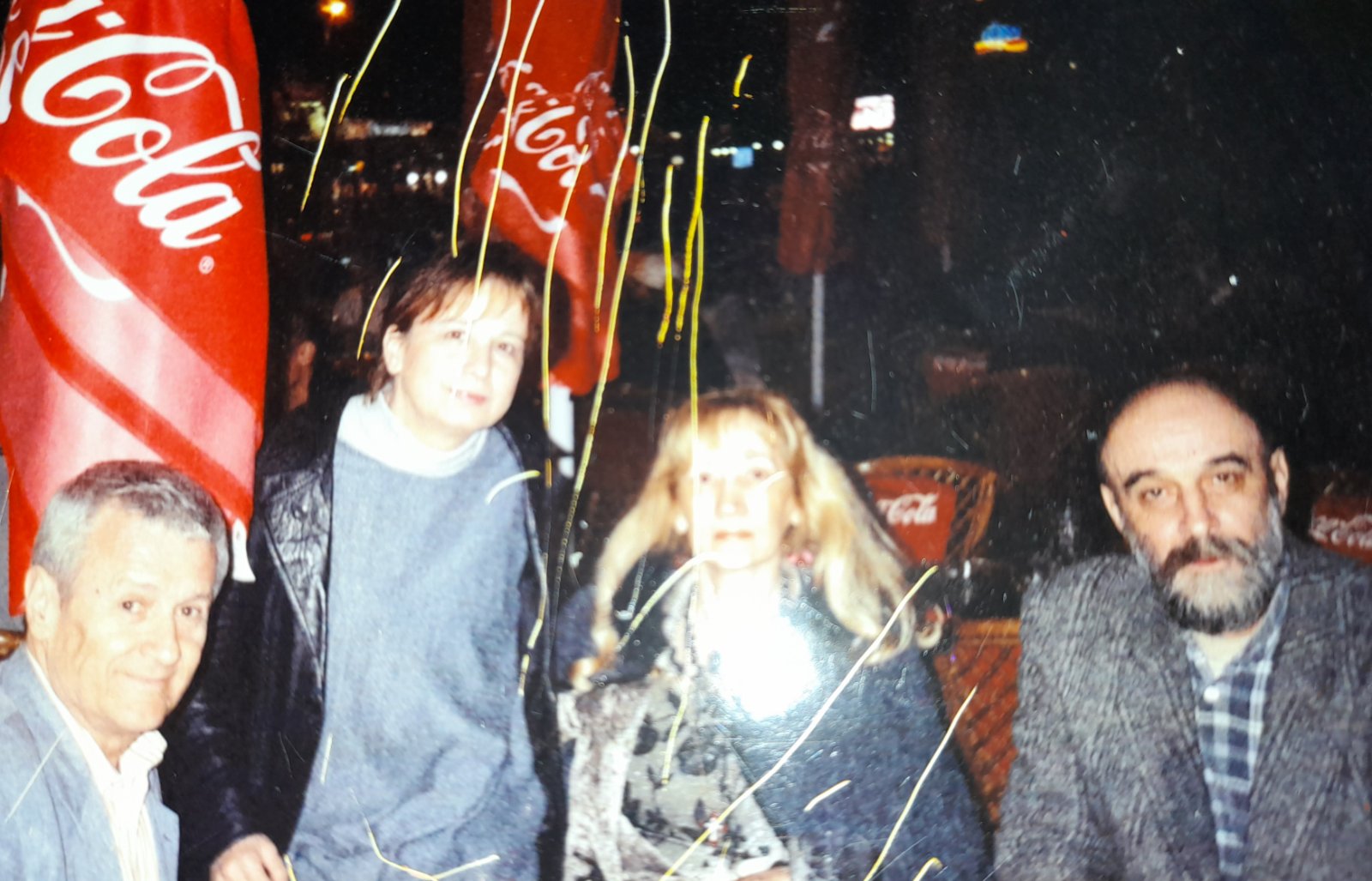 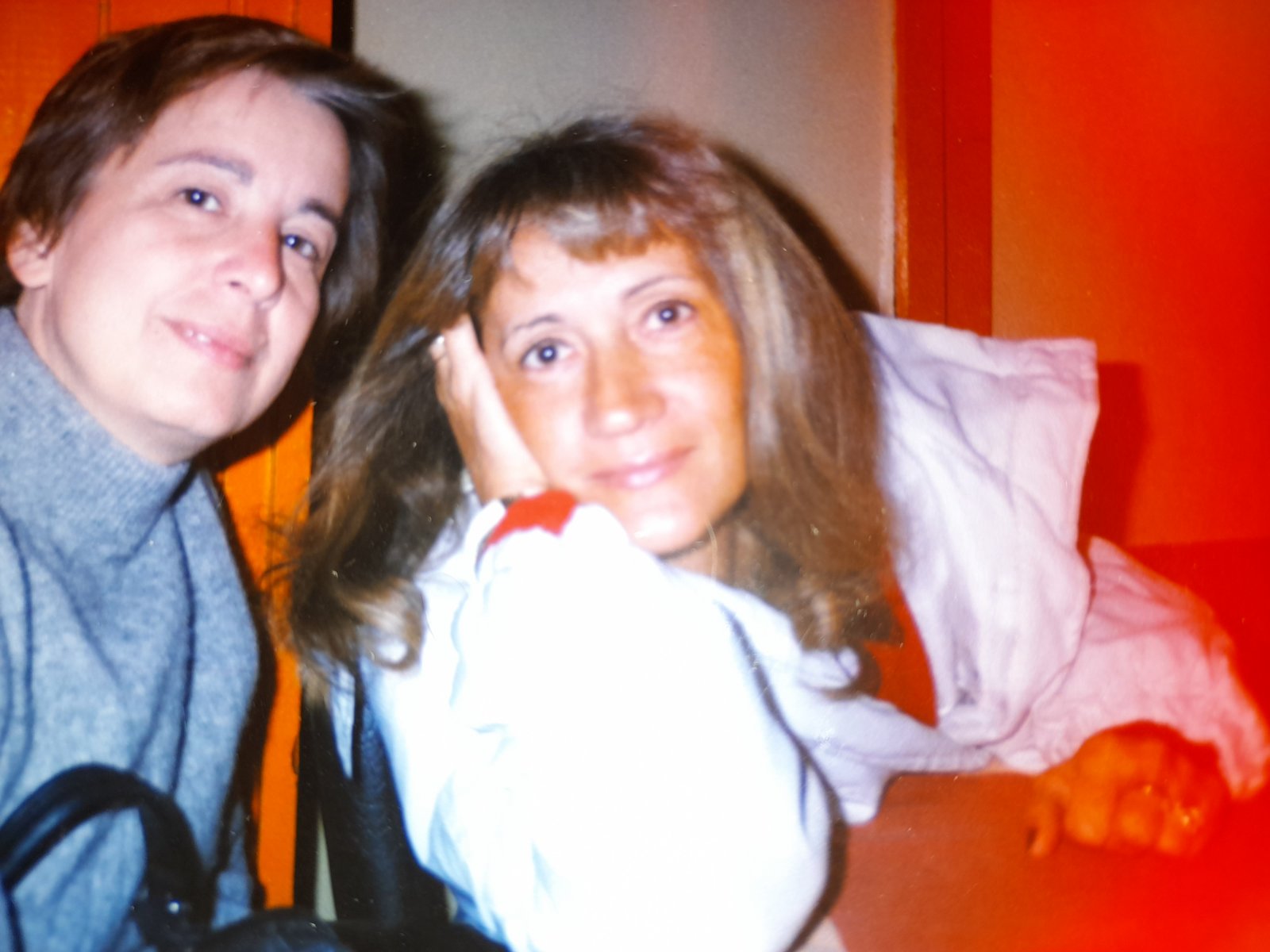 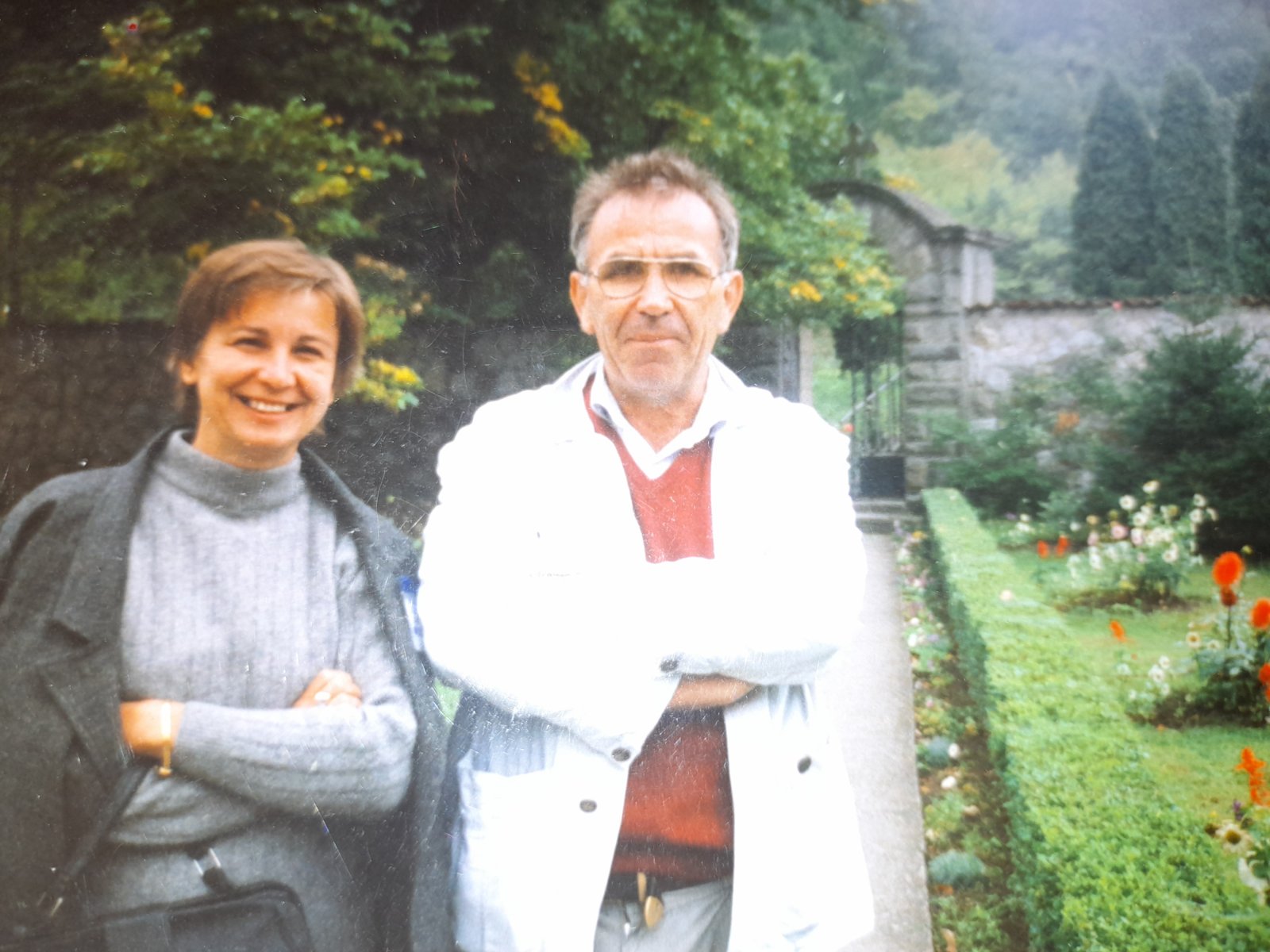 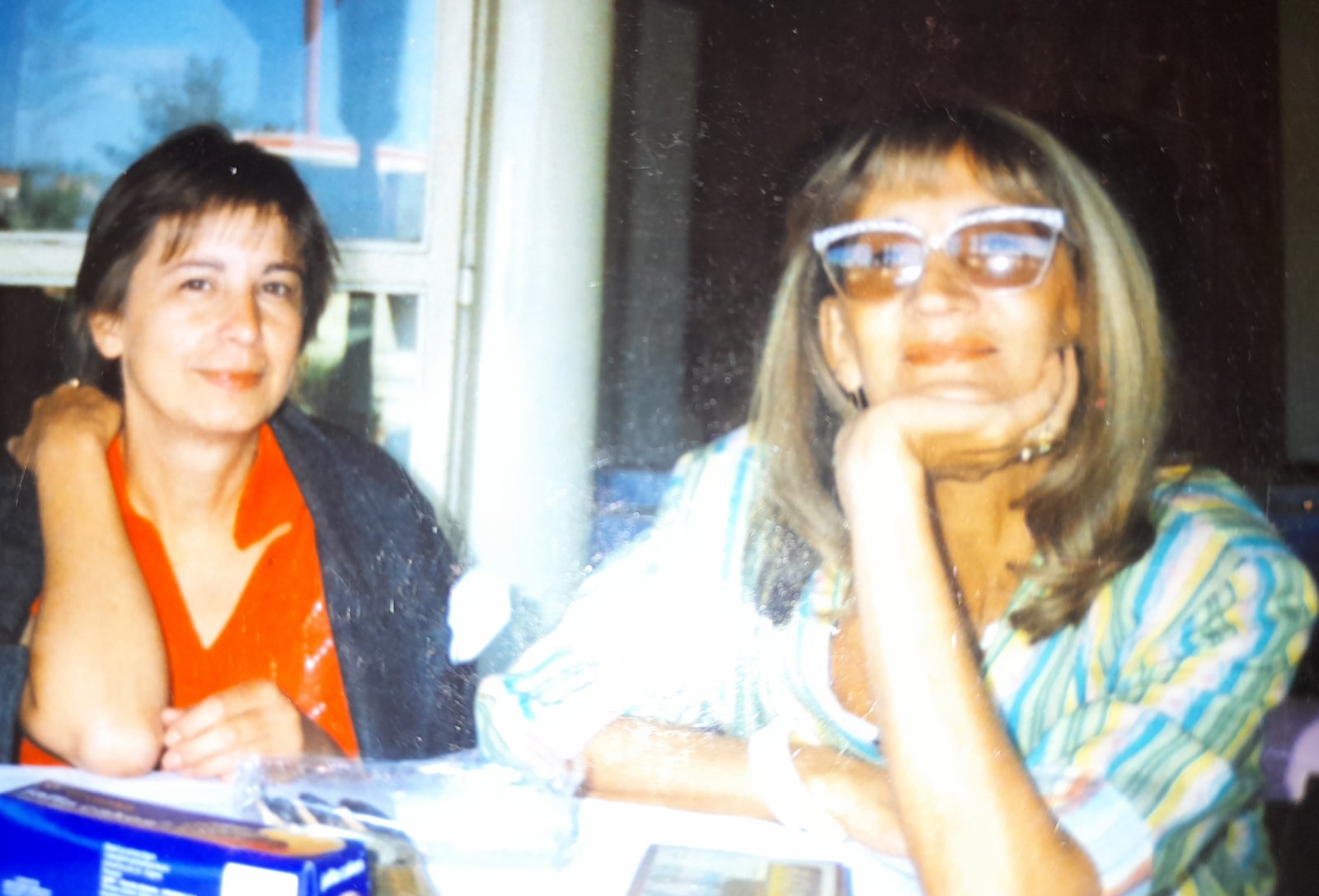 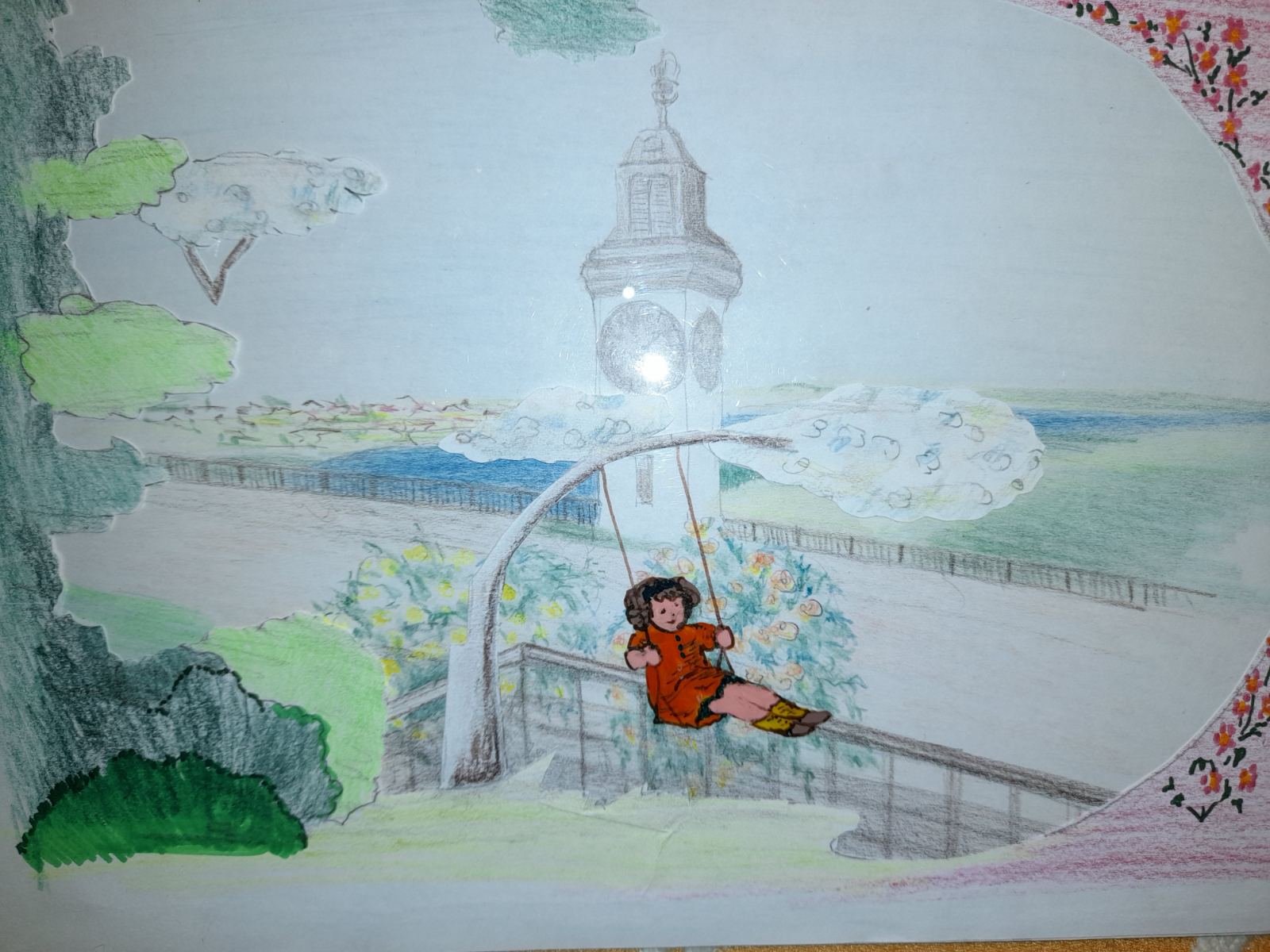 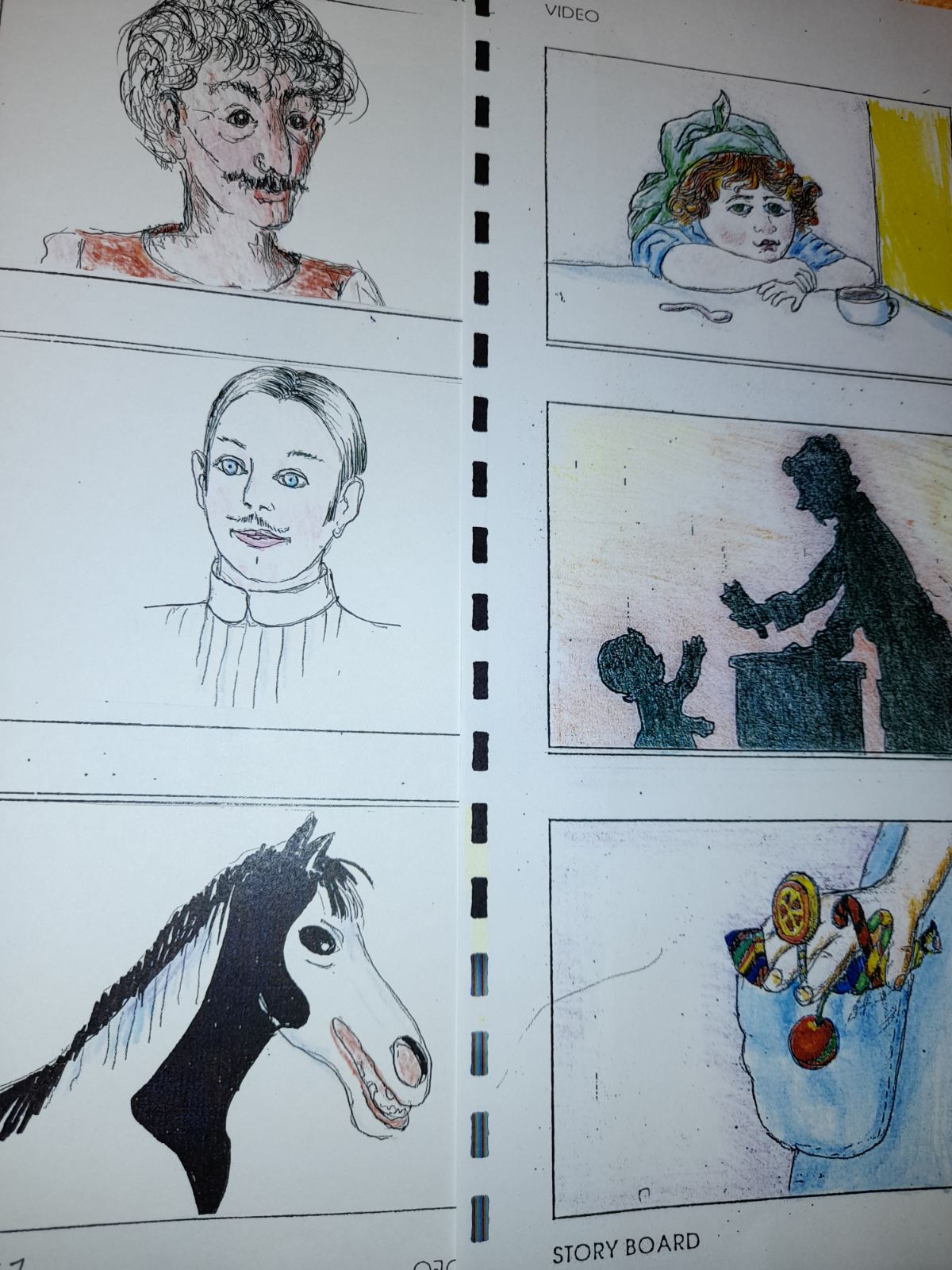 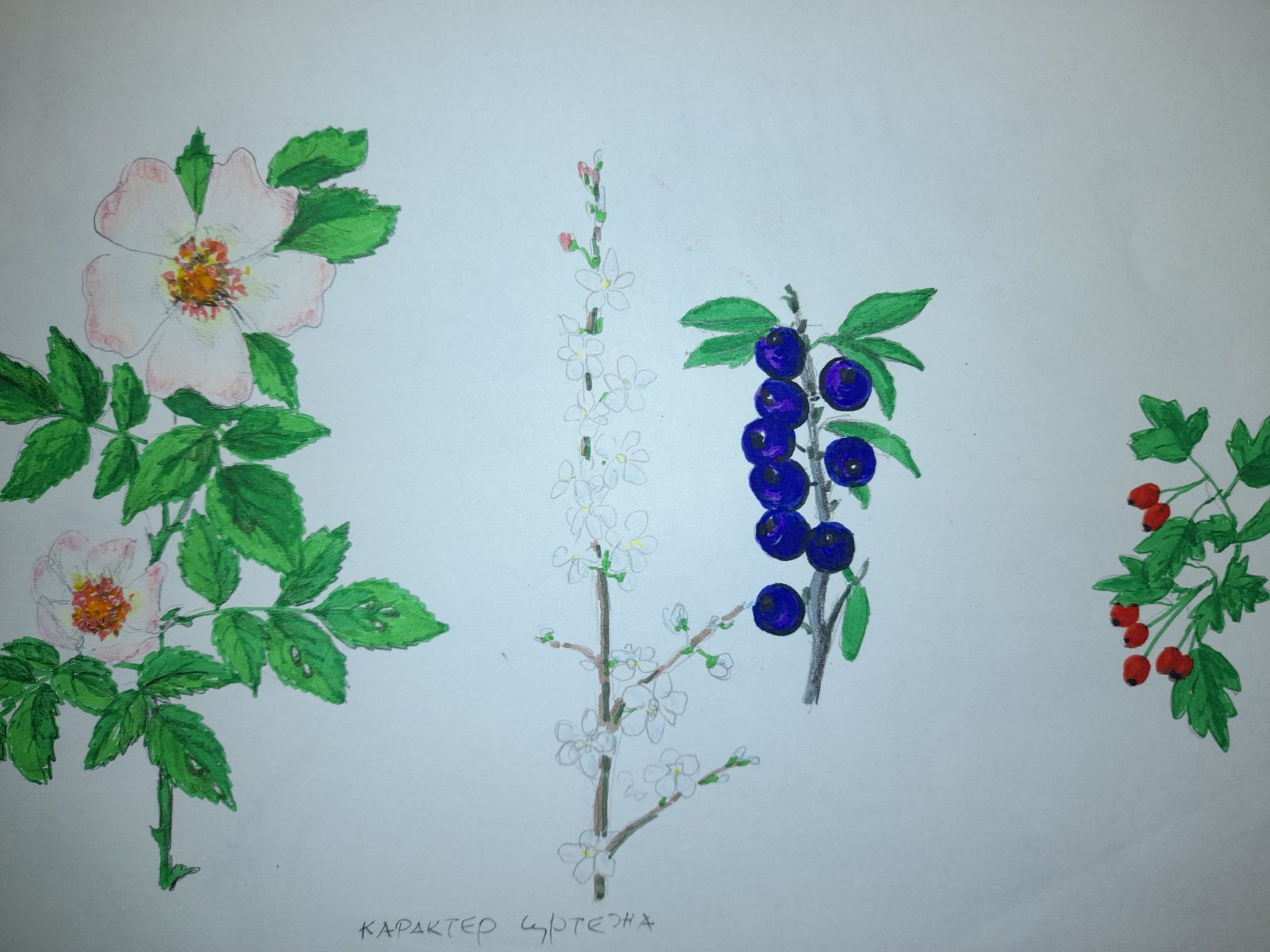 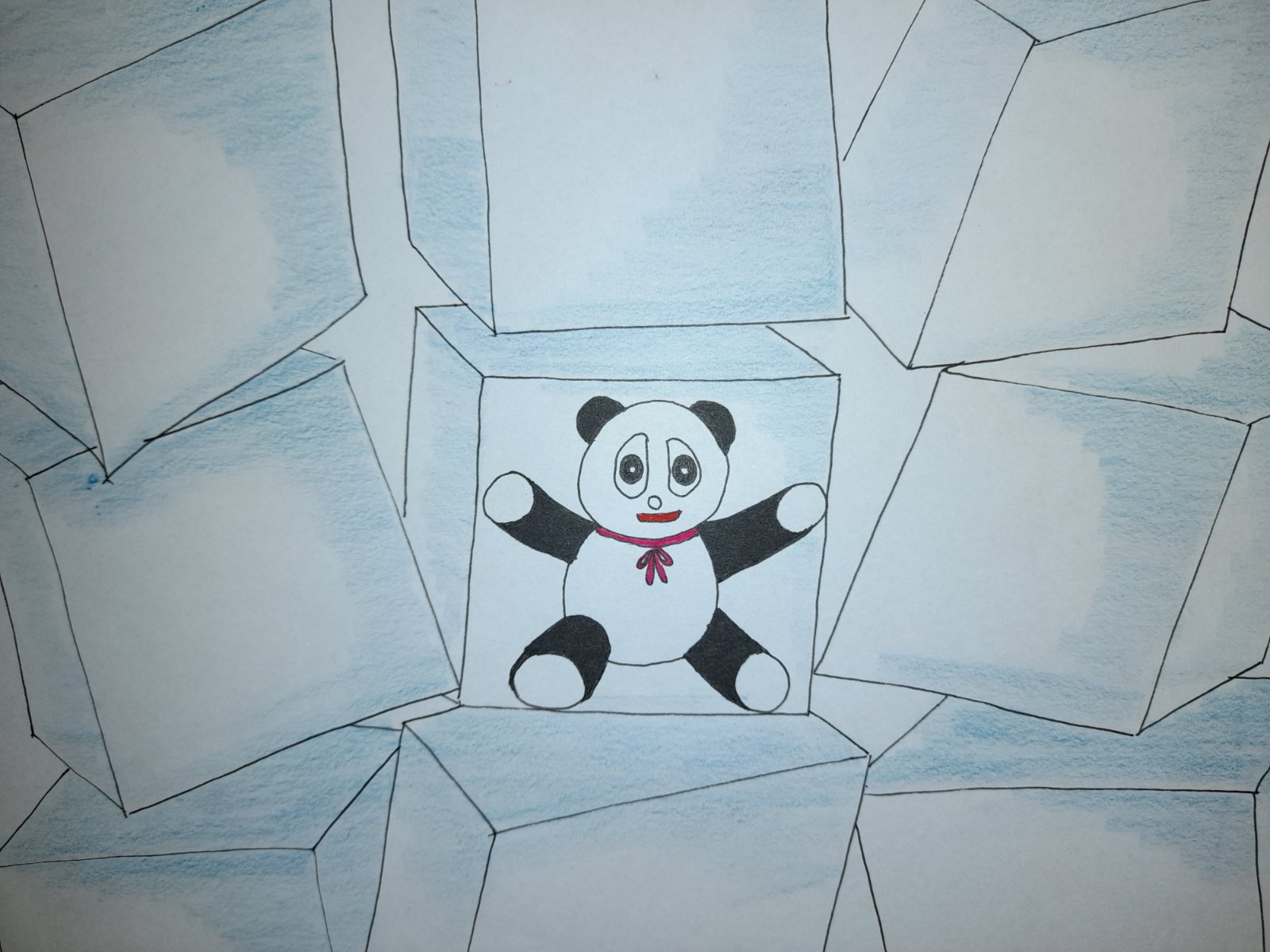 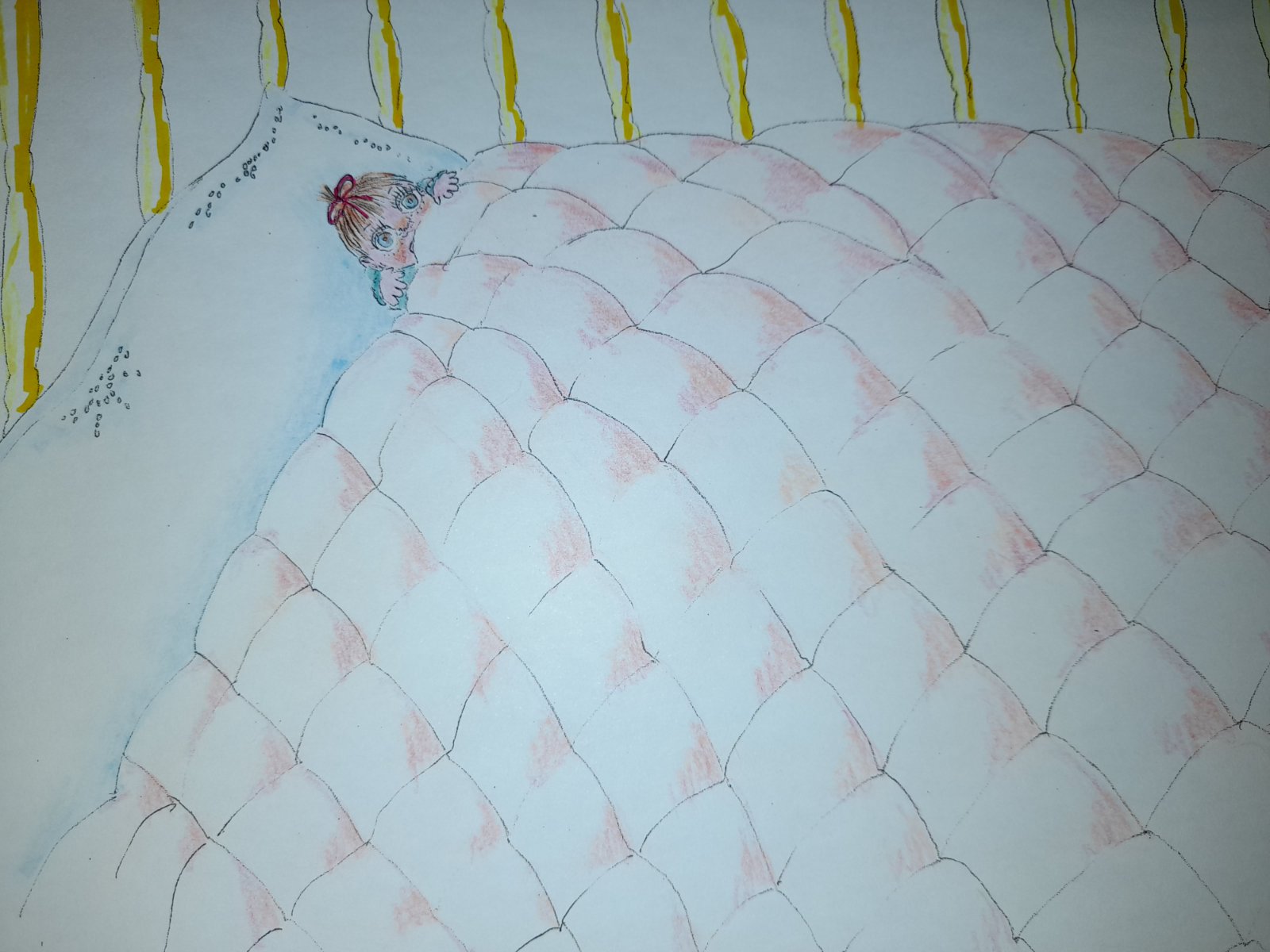 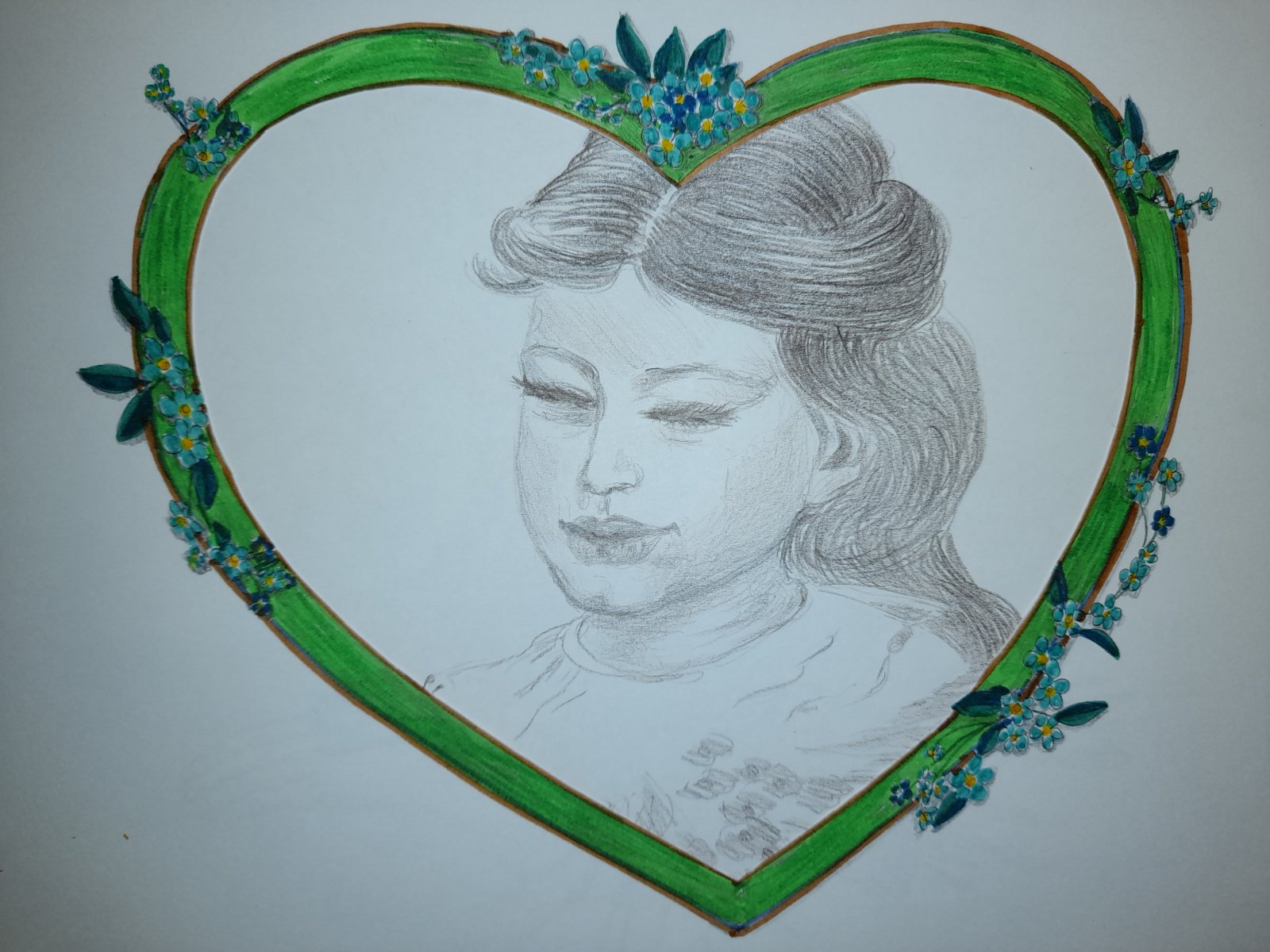 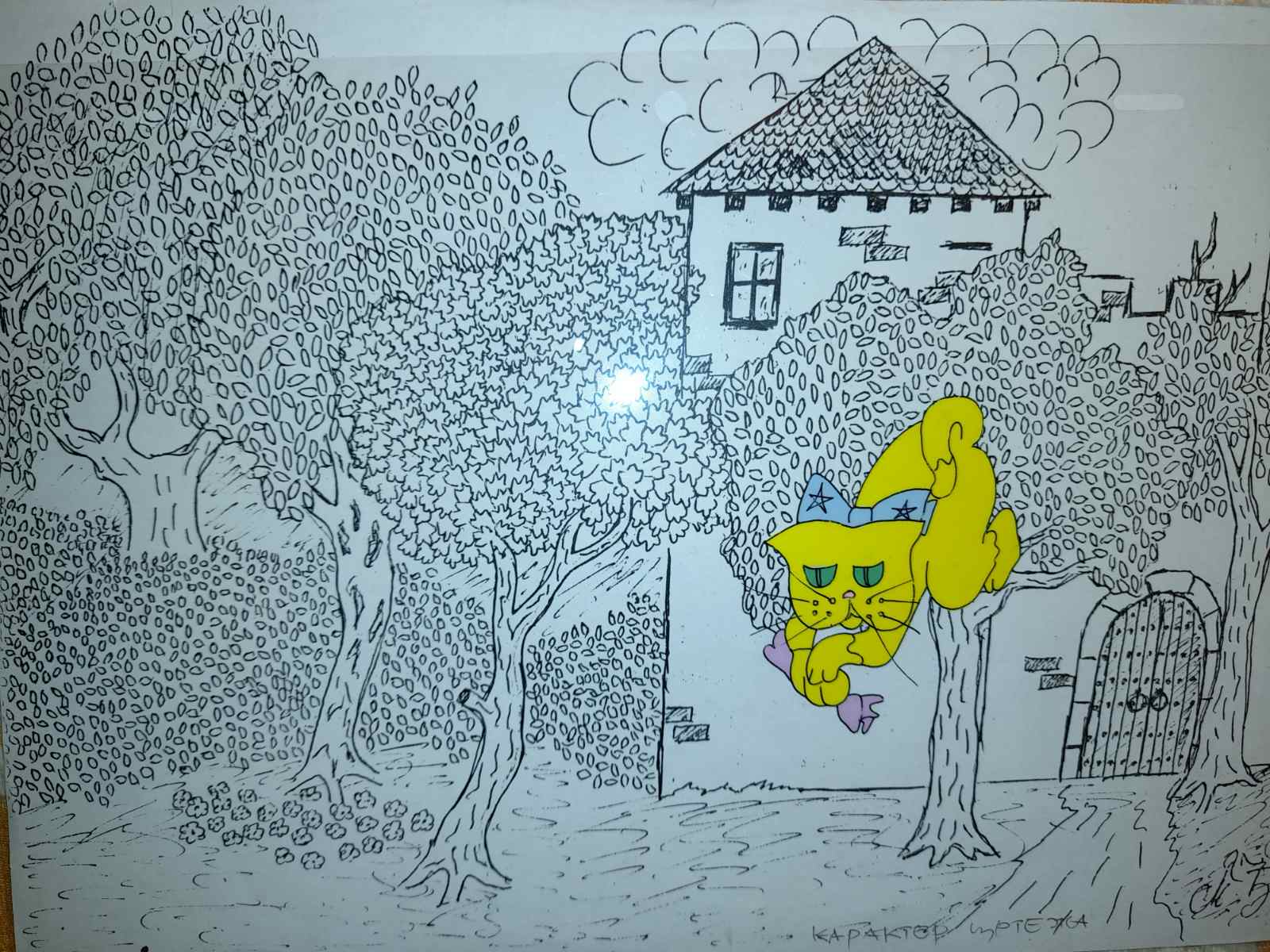 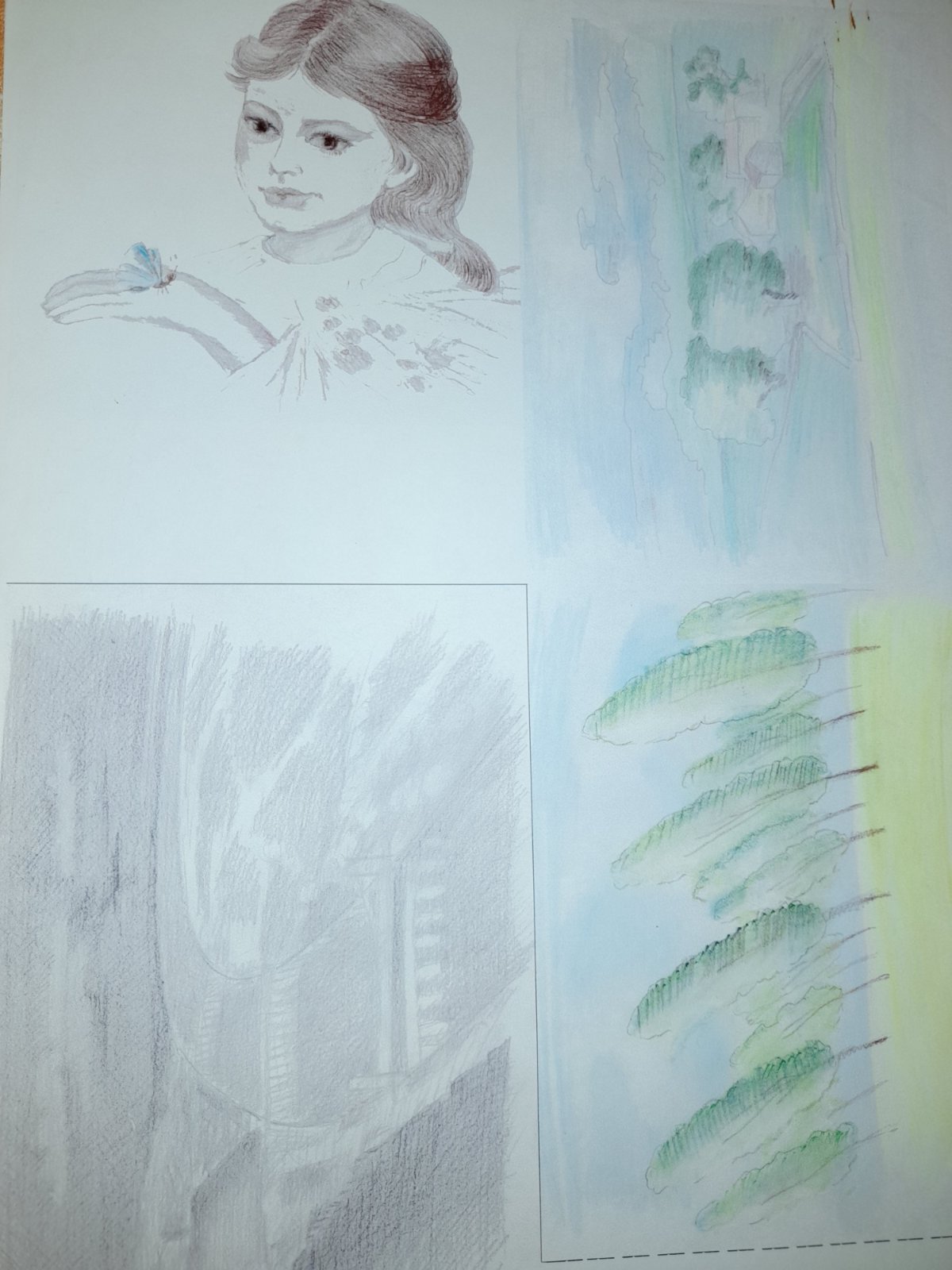 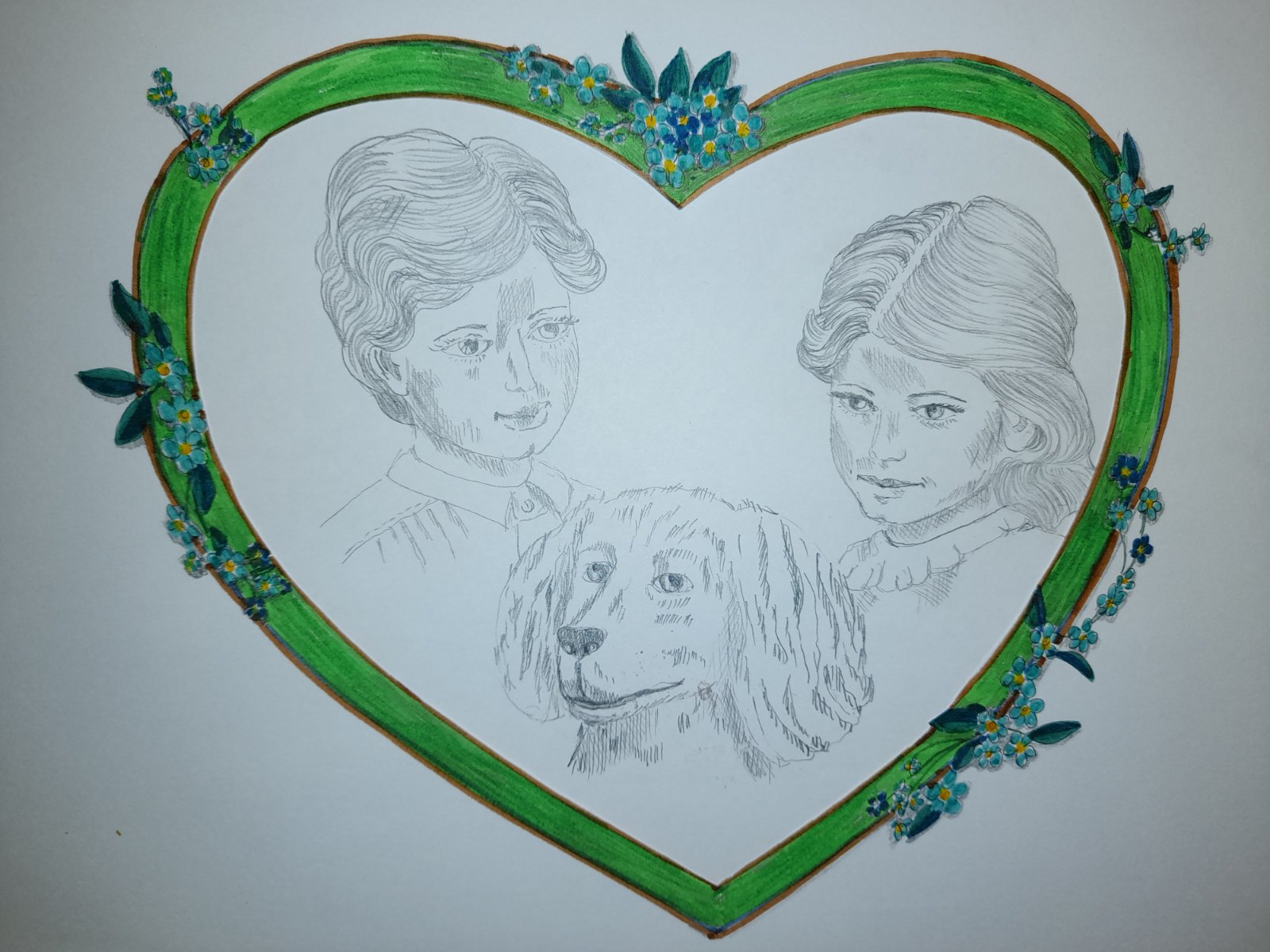 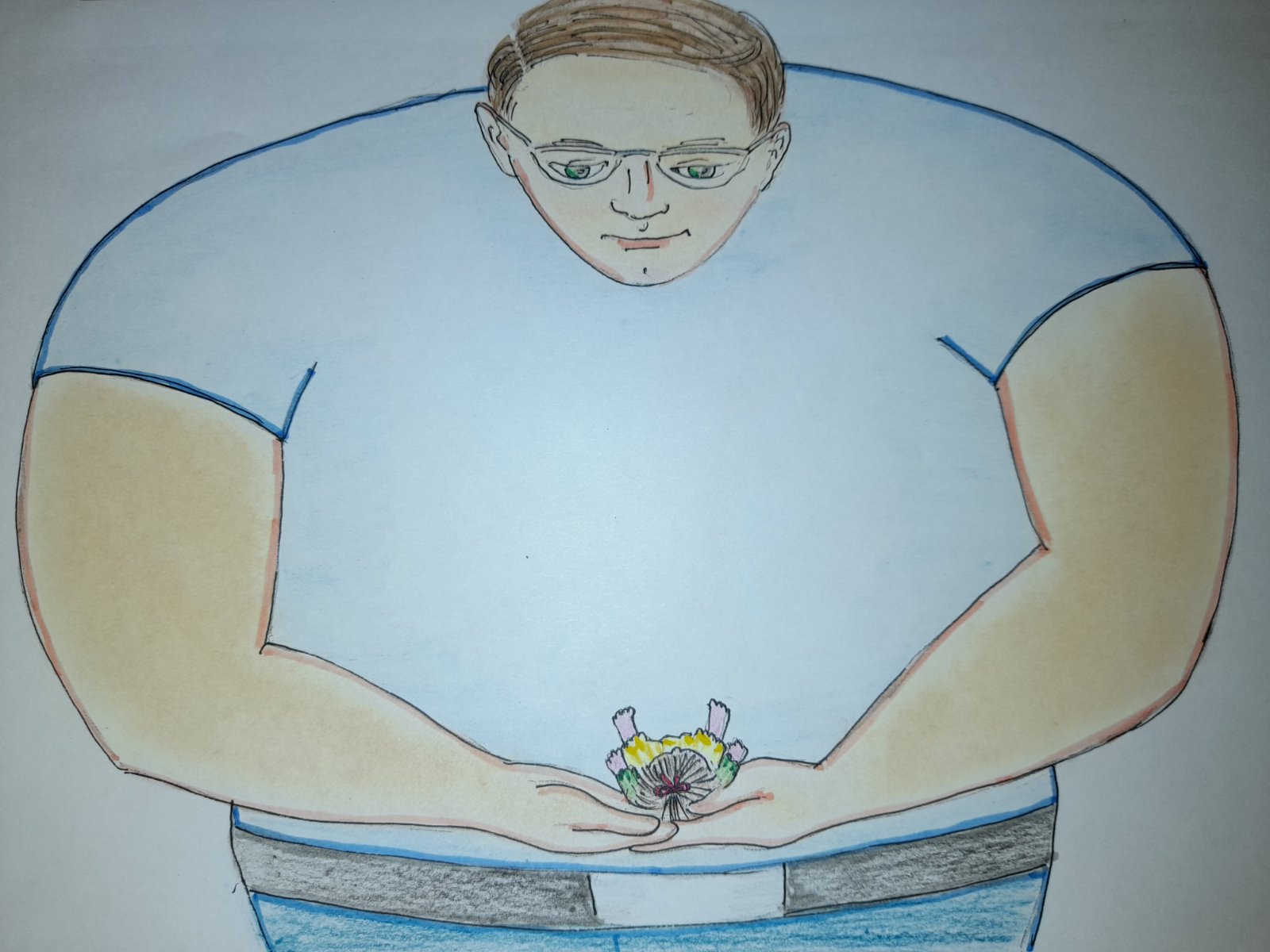 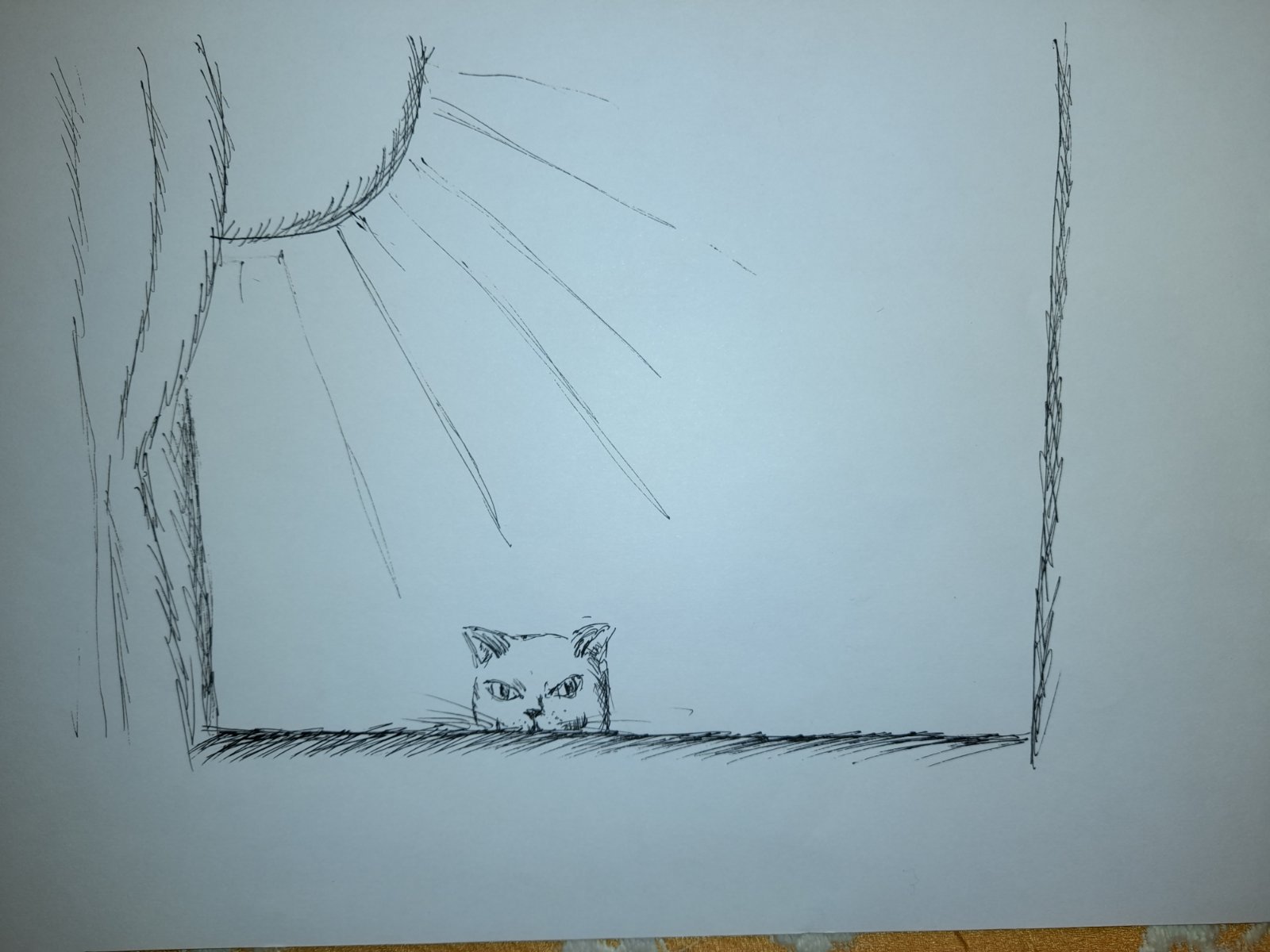 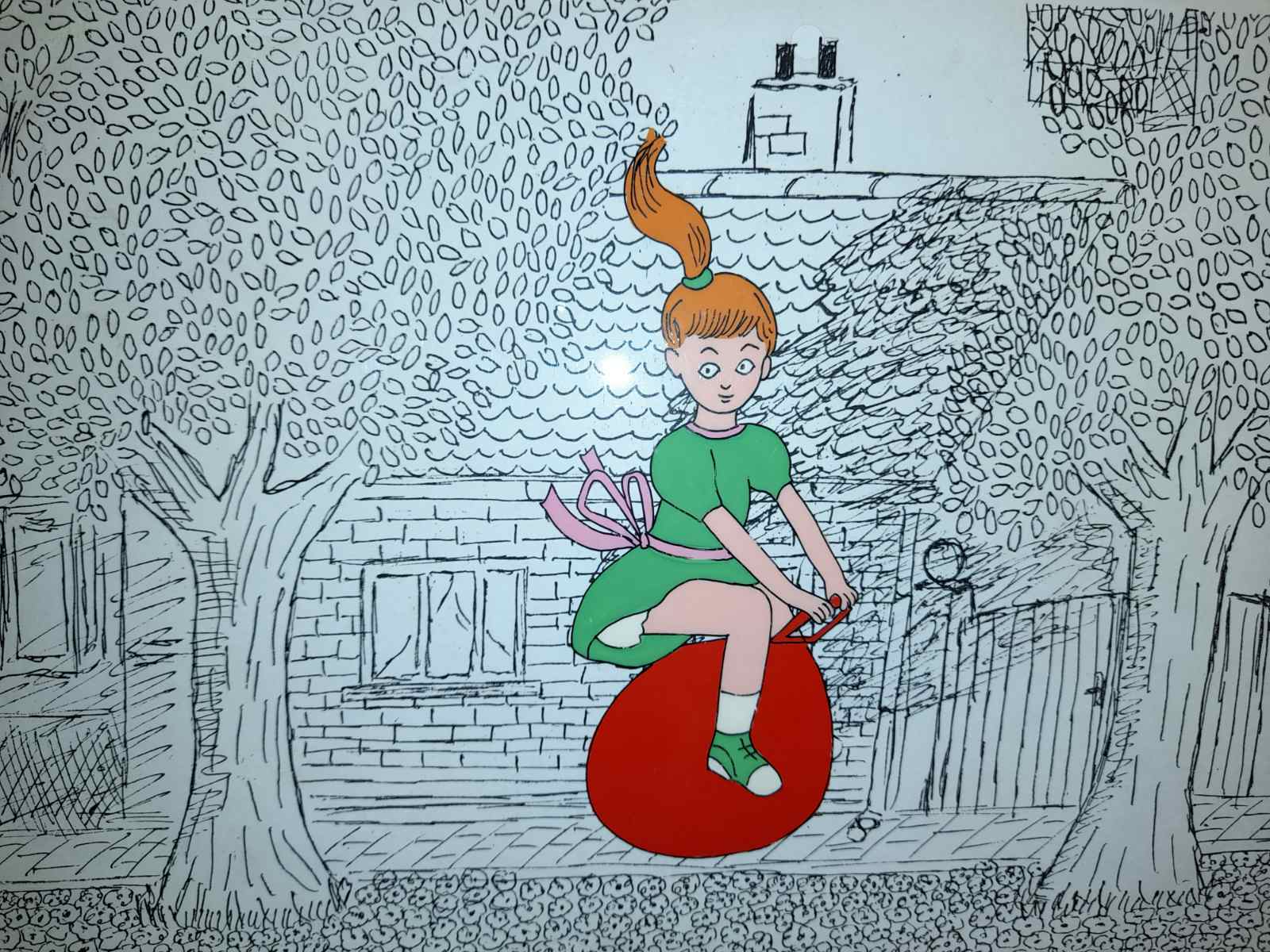 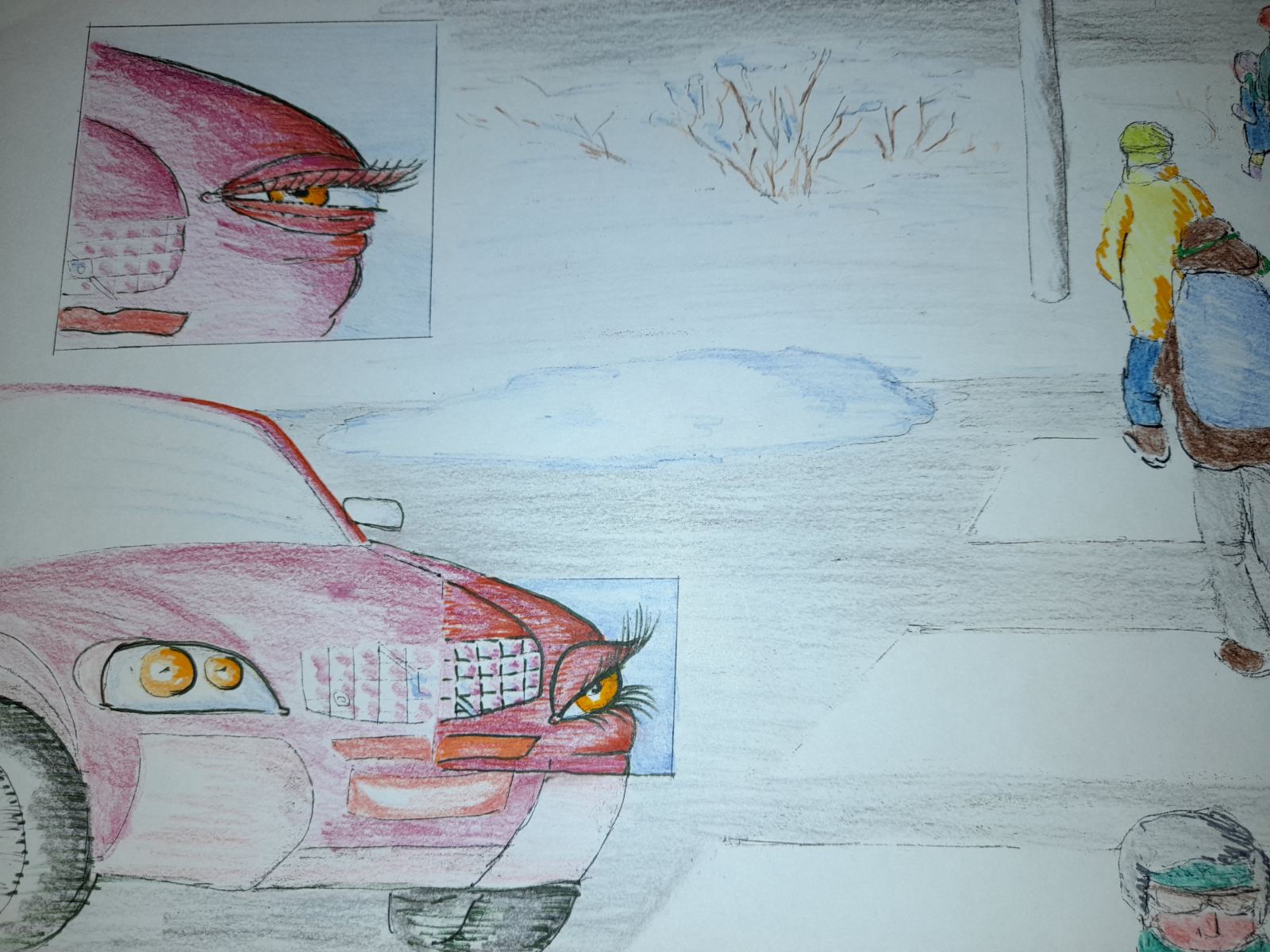 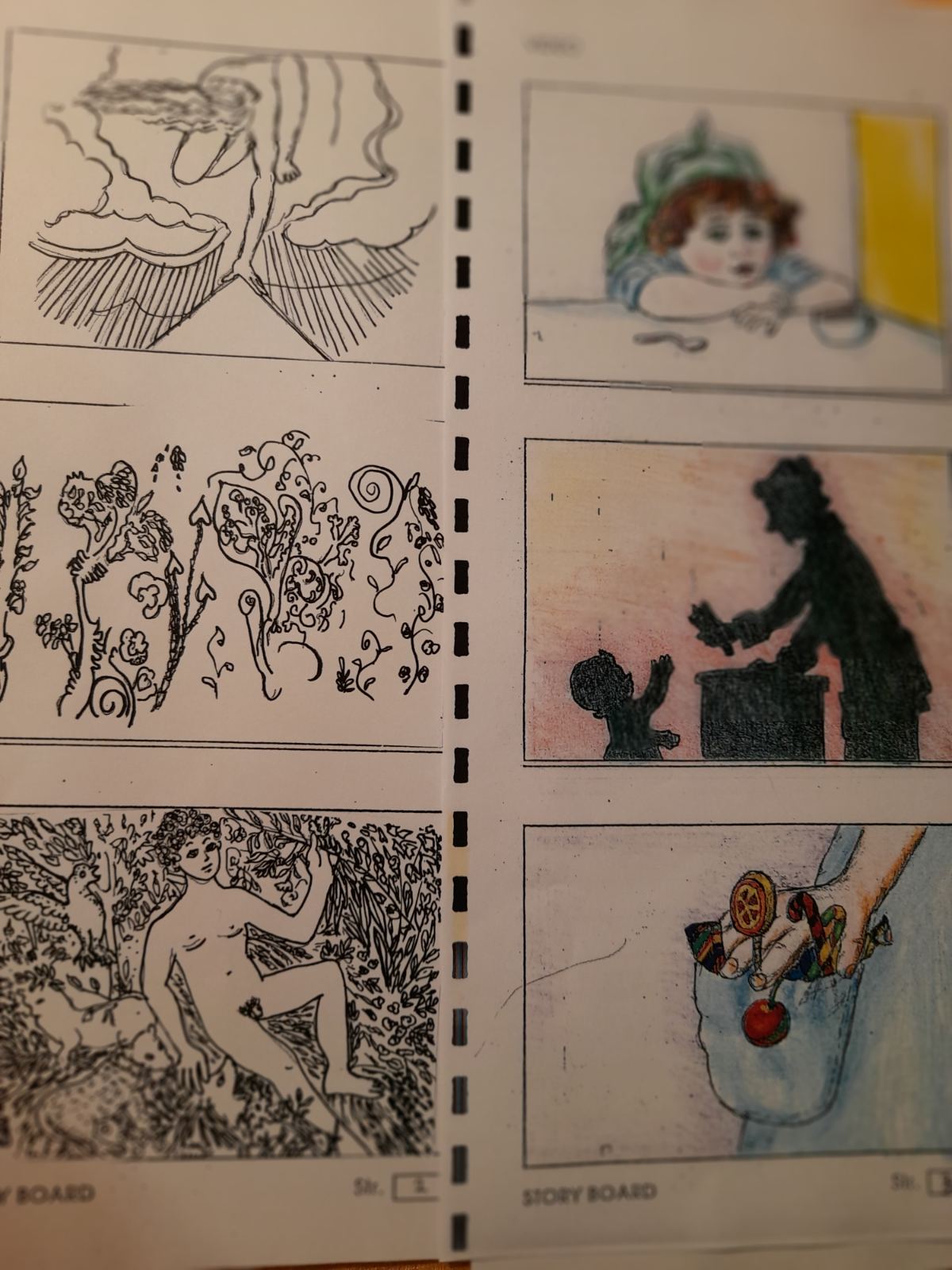 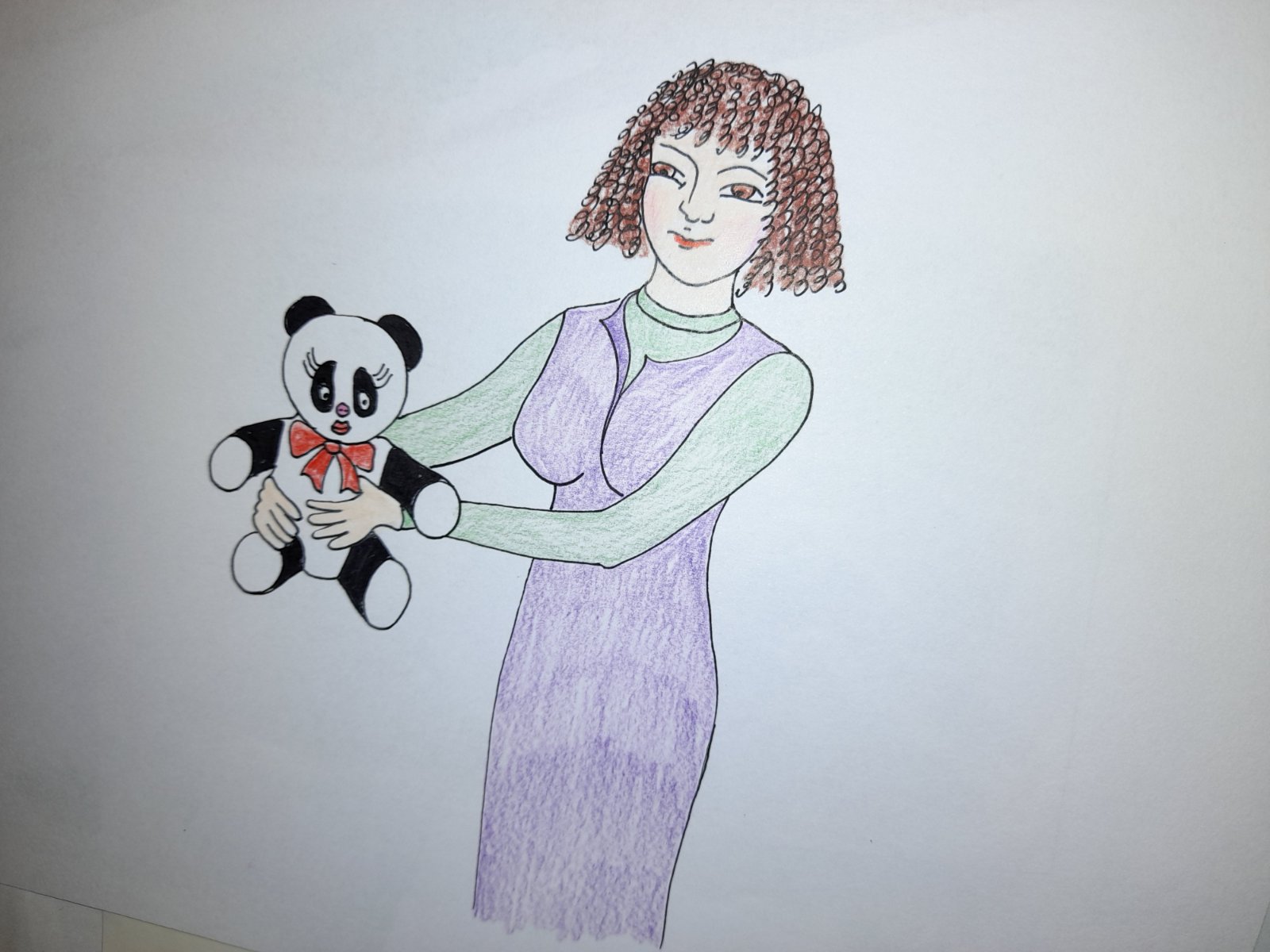 